   РЕСПУБЛИКА АЛТАЙ	                       АЛТАЙ РЕСПУБЛИКА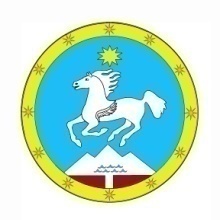 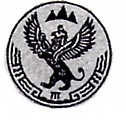 АДМИНИСТРАЦИЯ                                                                  «УЛАГАН АЙМАК»МУНИЦИПАЛЬНОГО ОБРАЗОВАНИЯ         МУНИЦИПАЛ ТОЗОМОЛДИН«УЛАГАНСКИЙ РАЙОН»                                              АДМИНИСТРАЦИЯЗЫ           ПОСТАНОВЛЕНИЕ	                                                JООПот «28» октября 2021 г.  №870           с.УлаганО представлении сведений об адресах сайтов и (или) страниц сайтов в  информационно-телекоммуникационной сети «Интернет»,  на которых размещена общедоступная информацияВ соответствии со статьей 15.1. Федерального закона от 2 марта 2007 года № 25-ФЗ «О муниципальной службе в Российской Федерации» на граждан, претендующих на замещение должности муниципальной службы,  и на муниципальных служащих возложена  обязанность по представлению представителю нанимателя сведений об адресах сайтов и (или) страниц сайтов в информационно-телекоммуникационной сети «Интернет», на которых они размещали общедоступную информацию, а также данные, позволяющие их идентифицировать.Руководителям подведомственных администрации учреждений назначить ответственных муниципальных служащих на обработку общедоступной информации, размещенной претендентами на замещение должности муниципальной службы и муниципальными служащими, на проверку достоверности и полноты сведений об адресах сайтов и (или) страниц сайтов в информационно-телекоммуникационной сети «Интернет»,  на которых указанные лица размещали общедоступную информацию, а также данные, позволяющие их идентифицировать.Внести изменения в соответствующие разделы положения о структурном подразделении, на которое возложены функции по обработке указанной информации, а также в должностные инструкции ответственных муниципальных служащих.Организовать работу по представлению сведений об адресах сайтов и (или) страниц сайтов в  информационно-телекоммуникационной сети «Интернет» по прилагаемой  форме:  Гражданами, претендующими на замещение должности муниципальной службы, - при поступлении на службу за три календарных года, предшествующих году поступления на муниципальную службу;Муниципальными служащими – ежегодно не позднее 1 апреля, следующего за отчетным, за исключением случаев размещения общедоступной информации в рамках исполнения должностных обязанностей муниципального служащего.Форма размещена на официальном сайте  в разделе «Государственная служба» - «Методические материалы» - «Для муниципальных служащих МО «Улаганский район» и лиц, замещающих муниципальные должности МО «Улаганский район» - «Форма по представлению сведений об адресах сайтов и (или) страниц сайтов в информационно-телекоммуникационной сети «Интернет».Специалисту по кадрам администрации ознакомить муниципальных служащих, руководителей структурных подразделений под роспись.Настоящее постановление разместить на официальном сайте администрации в  информационно-телекоммуникационной сети «Интернет».Глава                                                                                                 В.Б. ЧелчушевЧукина Е.К.22-4-31